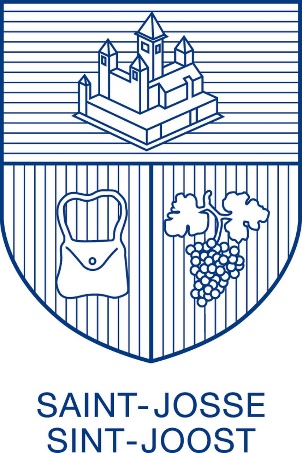 Commune de Saint-Josse-ten-Noodeavec le soutien du Service Public Francophone BruxelloisRESERVE COMMUNALE 2020Demande de subvention pour des projets ponctuelsNom de l'association ............................................................................................................................................A INTRODUIRE EN DEUX EXEMPLAIRES AU PLUS TARD LE  20 Décembre 2019 (avant 12h)auprès de :Administration communale de Saint-Josse-ten-Noode6ème Direction,  AFFAIRES SOCIALESDESLI - Département des Solidarités Locales et InternationalesCoordination locale de Cohésion socialeà  Sylvie LAMPACH (Coordination de terrain de Cohésion sociale)Avenue de l'Astronomie, 13  (3ème étage)  B-1210 BruxellesGUIDE DE L'APPEL A PROJET- PRESENTATION DE L'APPEL A PROJETLa Commune de Saint-Josse-ten-Noode soutient le développement de la cohésion sociale sur son territoire. On entend par cohésion sociale :«L'ensemble des processus sociaux qui contribue à assurer à tous les individus ou groupes d'individus, quelle que soit leur origine nationale ou ethnique, leur appartenance culturelle, religieuse ou philosophique, leur statut social, leur niveau socio-économique, leur âge, leur orientation sexuelle ou leur santé, l'égalité des chances et des conditions, le bien-être économique, social et culturel, afin de permettre à chacun de participer activement à la société et d'y être reconnu. Ces processus visent en particulier la lutte contre toute forme de discrimination et d'exclusion sociale par le développement de politiques d'intégration sociale, d'interculturalité, de diversité socio-culturelle et de cohabitation des différentes communautés locales. Ils sont mis en œuvre, notamment, par le développement d'une action communautaire de quartier et du travail en réseau». (art.3 du Décret de cohésion sociale du 13 mai 2004)Dans le cadre de la réserve communale, la Commune met des subsides à disposition des associations  désireuses de mettre en place des projets ou des initiatives ponctuelles au niveau local répondant à l'objectif opérationnel communal : «la priorité communale ira aux projets qui favorisent la mixité culturelle».2 -THEMATIQUE RECEVABLE3 - CONDITIONS DE RECEVABILITELes demandes de subventions pour des projets déjà réalisés ou en cours de réalisation ne seront pas retenues.Les propositions de projet sont à introduire à la Coordination locale de la commune de St Josse-ten-Noode  pour 20 décembre 2019 au plus tard. Les projets devront se terminer au plus tard le 31 décembre 2020.3.1 Le dossier d'introduction de la demande devra être constitué des éléments suivants:Coordonnées de l'association et de la personne responsable du projetIntitulé du projet et brève synthèseDescription du projet et motivation (contenu et portée, objectifs, public-cible, etc)Liens avec les priorités Service Public Francophone Bruxellois (SPFB), les objectifs de la Commune et la thématique,Calendrier détaillé du projet (dates, lieux, etc)Résultats attendus de l'action et retombées plus larges du projetAccords éventuels de partenariat pour le projet et répartition des tâches selon les partenairesBudget ponctuel < budget annuelBudget général du projet, incluant recettes et dépenses articulées par partenaireCritères d'évaluation du projetAttestation	Compléments de dossier pour les Associations non membres du Contrat communalstatuts de l'asbl publiés au Moniteur Belgeun exemplaire des comptes et bilan 2018 déposés au Greffe du Tribunal de Commerce ou à la Banque Nationale de Belgiqueune attestation bancaire actualisée -2019-Les dossiers incomplets ou transmis hors délai ne seront pas examinés3.2 Les propositions de projet doivent répondre aux critères suivants :le respect du décret du 13 mai 2004 relatif à la cohésion sociale et à ses objectifs prioritaires (la citoyenneté, le mieux vivre ensemble dans la diversité socioculturelle et l'interculturalité)la priorité communale de cohésion sociale: soutenir les projets qui favorisent la mixité culturelleles thématiques 2020 :                                                                                                                              1- "Développement de la citoyenneté responsable, active, critique et solidaire";                                2- "Vivre ensemble : la créativité, le sport, l'apprentissage des langues, des outils précieux pour favoriser la découverte de soi et la rencontre avec les autres " ;                                                           3- "Soutien à la parentalité : pour une meilleure communication entre parent et enfant dans leur implication dans la scolarité. " La demande de subvention, dûment complétée et signée par la personne responsable de l'association sera envoyée en deux exemplaires par recommandé ou déposée contre accusé de réception (du lundi au vendredi de 8h30 à 13h00) à l'attention de :                                                                                                                                                              Sylvie LAMPACH (Coordination Cohésion sociale)                                                                                          AFFAIRES SOCIALES / DESLI - Département des Solidarités Locales et Internationales                                                                              6ème Direction - Administration communale de Saint-Josse-ten-Noode                                                              Avenue de l'Astronomie, 13  (3ème étage) B-1210 Bruxelles                                                                                       Tél. 02 220 25 81                                                                                                                      slampach@sjtn.brusselsLes associations dont les projets sont retenus seront avisées par courrier préalablement à leur présentation dans le cadre d’une réunion de Concertation Locale avant le 31/01/20.4 -CANDIDATS ELIGIBLESSont éligibles les associationsdu Contrat communal opérant sur le territoire de Saint-Josse-ten-Noode,qui ne sont pas membres du Contrat communal,  pour autant qu'elles soient mono-communautaires, ayant leur siège, lieu d'activités dans la commune. Les projets retenus pour ces associations le seront, sous réserve de l'établissement d'une Convention entre l'asbl et la Commune (entérinée par le Collège et le Conseil communal) et le Service public francophone bruxellois (Cocof)5 -DEPENSES COUVERTESEn cas d'approbation de la demande, seront considérées comme admissibles les dépenses suivant les critères et les modalités justificatives de la COCOF.Consulter sur le lien suivant les informations et documents liés au  Règlement des dépenses : https://www.spfb.brussels/espace-pro/quinquennat-2016-2020.Les demandes de subventions pour des projets déjà réalisés ou en cours de réalisation ne seront pas retenues.Le budget sollicité pour ce projet ponctuel ne peut excéder le montant annuel attribué  à l'opérateur.Les frais administratifs, de communication et de promotion ne peuvent dépasser 10 % du budget total demandé.Les frais de location relatifs aux locaux de l'association ne seront pas pris en compte.6 - EVALUATION ET LIQUIDATIONLa subvention sera liquidée selon les modalités prévues par le SPFB et sur la base d'un rapport final et détaillé du projet réalisé ( Rapport d’activité et dossier justificatif des dépenses à remettre au plus tard le 31 mars 2021 à la coordination locale communale et au Service de Cohésion sociale SPFB).COORDONNEES DE L'ASSOCIATIONETDE LA PERSONNE RESPONSABLE DU PROJETNOM COMPLET DE L'ASSOCIATION...............................................................................................................................................................................................SIGLE ............................................................... N° D'ENTREPRISE (Moniteur belge) .....................................................ADRESSE DUSIEGE SOCIAL ..........................................................................................................................................................................................................................................................................................................................................ADRESSE(S) DU OU DES SIEGE(S)D'ACTIVITES ...................................................................................................................................................................................................................................................................................................ADRESSE DU COURRIER .................................................................................................................................................................................................................................................................................................................................................TELEPHONEFIXE...................................................... PORTABLE ...................................................................................TELECOPIEUR ...................................................................................................................................................................COURRIEL ....................................................................@....................................................................................................N° DE COMPTE (au nom de l'asbl)ATTESTATION BANCAIRE ( pour l'asbl non membre du Contrat communal)PERSONNE MANDATEE PAR L'ASBL AUPRES DU SERVICE PUBLIC FRANCOPHONE BRUXELLOIS :NOM/ PRENOM :.................................................................................................................................................................TITRE : ................................................................................................................................................................................ADRESSE: ...........................................................................................................................................................................TELEPHONEFIXE / PORTABLE  :......................................................................................................................................FICHE DESCRIPTIVE DU PROJETIntitulé du projet et brève synthèse..............................................................................................................................................................................................................................................................................................................................................................................................................................................................................................................................................................................................................................................................................................................................................................................................................................................................................................................................................................................................................................................................................................................................................................................................................................................................................................Description du projet et motivation (contenu et portée, objectifs, public-cible, etc)......................................................................................................................................................................................................................................................................................................................................................................................................................................................................................................................................................................................................................................................................................................................................................................................................................................................................................................................................................................................................................................................................................................................................................................................................................................................................................................................................................................................................................................................................................................................................................................................................................................................................................................................................................................................................................................................................................................................................................................................................................................Liens avec les priorités  du SPFB , les  thématiques :................................................................................................................................................................................................................................................................................................................................................................................................................................................................................................................................................................................................................................................................................................................................................................................................................................................................................................................................................................................................................................................................................................................................................................................................................................................................................................................................................................................................................................................................................Calendrier détaillé du projet (dates, lieux, etc)..............................................................................................................................................................................................................................................................................................................................................................................................................................................................................................................................................................................................................................................................................................................................................................................................................................................................................................................................................................................................................................................................................................................................................................................................................................................................................................Résultats attendus de l'action et retombées plus larges du projet............................................................................................................................................................................................................................................................................................................................................................................................................................................................................................................................................................................................................................................................................................................................................................................................................................................................................................................................................................................................................................................................................................................Accords éventuels de partenariat pour le projet et répartition des tâches selon les partenaires........................................................................................................................................................................................................................................................................................................................................................................................................................................................................................................................................................................................................................................................................................................................................ Budget détaillé du projet par postes de dépensesCritères d'évaluation du projet........................................................................................................................................................................................................................................................................................................................................................................................................................................................................................................................................................................................................................................................................................................................................................................................................................................................................................................................................................................................................................................................................................................................................................................................................................................................................................................................................................................................................................................................................................................................................................................................................................................................................................................................................................................................................................................................................................................................................................................................................................................................................................................................................................................................................................ATTESTATIONJ'atteste l'exactitude des renseignements figurant sur ce document pour les descriptions comme pour le budget prévisionnel du projet.J'ai pris connaissance du fait que toute fausse déclaration entraîne automatiquement l'irrecevabilité de la demande.						Certifié exact						le .................... à .......................................Nom : .........................................................  Prénom : ....................................................Fonction : ...................................................  Signature : .................................................Les projets doivent contribuer de façon pertinente et/ou innovante à renforcer la cohésion sociale, en considérant les thématiques suivantes :1- "Développement de la citoyenneté responsable, active, critique et solidaire";2- "Vivre ensemble : la créativité, le sport, l'apprentissage des langues, des outils précieux pour favoriser la découverte de soi et la rencontre avec les autres " ; 3- "Soutien à la parentalité : pour une meilleure communication entre parent et enfant dans leur implication dans la scolarité. " Le budget total de la Réserve communale s'élève à 56.571 €Frais de fonctionnementFrais de fonctionnementFrais de fonctionnementFrais de fonctionnementMontant du Subside demandéà la Réserve communaleAutres subsides demandés ou obtenus pour financer ce projetActivités et animationActivités et animationActivités et animationActivités et animationActivitésActivitésActivitésActivitésAnimation (matériel pédagogique, etc.)Animation (matériel pédagogique, etc.)Animation (matériel pédagogique, etc.)Animation (matériel pédagogique, etc.)Autre (à préciser)Autre (à préciser)Autre (à préciser)Location et chargesLocation et chargesLocation et chargesLocation et chargesLocations  ponctuellesLocations  ponctuellesLocations  ponctuellesAssurancesAssurancesAssurancesEntretienEntretienEntretienAutre (à préciser)Autre (à préciser)Autre (à préciser)Promotion et  publicationPromotion et  publicationPromotion et  publicationPromotion et  publicationFrais de réalisationFrais de réalisationFrais de réalisationFrais d’impressionFrais d’impressionFrais d’impressionFrais de distributionFrais de distributionFrais de distributionAutre (à préciser)Autre (à préciser)Autre (à préciser)AdministratifAdministratifAdministratifPetit matérielPetit matérielPetit matérielFournitures, documentationFournitures, documentationFournitures, documentationFournitures, documentationTéléphone, faxTéléphone, faxTéléphone, faxFrais postauxFrais postauxFrais postauxPhotocopiesPhotocopiesPhotocopiesAutre (à préciser)Autre (à préciser)Autre (à préciser)Déplacements en Belgique uniquementDéplacements en Belgique uniquementDéplacements en Belgique uniquementLocation ponctuelleLocation ponctuelleLocation ponctuelleAssurances, taxesAssurances, taxesAssurances, taxesTransport publicTransport publicTransport publicAutre (à préciser)Autre (à préciser)Autre (à préciser)Frais personnelFrais personnelFrais personnelFrais personnelVacataires,…Vacataires,…Vacataires,…Défraiement de bénévolesDéfraiement de bénévolesDéfraiement de bénévolesAutres : Personnel salariéAutres : Personnel salariéAutres : Personnel salariéTOTALTOTALTOTALTOTAL